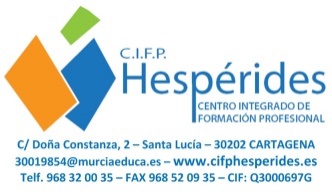 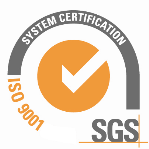 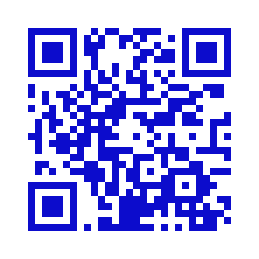 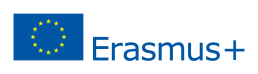 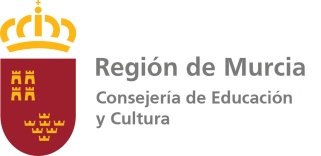 Anexo ID./Dª.____________________________________________ D..N.I. :_______________________ con domicilio en:  C/., Avda.,Plaza,…)________________________________________________nº______Esc.______ Piso _____Letra_______Localidad__________________________________Municipio ___________________________________Provincia ___________________________Código postal ________________Teléfonos____________________________________________Correo electrónico________________________________________________________________EXPONE
Que ha cursado el ciclo formativo de__________________________________________________en el centro ______________________________________del  Municipio____________________durante los cursos académicos____________________________________ y habiendo agotado las convocatorias de evaluación y calificación para el/los módulo/s profesionales de:
(ponga la denominación completa, sin abreviaturas, del módulo o módulos profesionales -máximo tres módulos-excepto el de
FCT y/o el de Proyecto que señalará con una cruz, si procede)
1.-_______________________________________________________________________________________________________________________________
2.-_______________________________________________________________________________________________________________________________ 
3.-_______________________________________________________________________________________________________________________________
     Módulo profesional de F.C.T.           Módulo profesional de Proyecto.
 (Señale con una cruz cuando proceda)                                                         (Señale con una cruz cuando proceda)
Por los motivos que a continuación se detallan:
______________________________________________________________________________________________________________________________________________________________________________________________________________________________________________________________________________________________________________________________________________________________________________________________________________________________________________________________________________________________________________________________________________________________________________________________________________________________
Y para su justificación se presenta los siguientes documentos:________________________________________________________________________________________________________________________________________________________________________________________________________________________________________________________________________________________________________________
SOLICITA
Se me conceda convocatoria extraordinaria para el/los módulo/s profesionales citados
con el fin de poder finalizar los estudios iniciados y obtener el correspondiente título.
En____________________________________ a________de___________________________de 20_____
Fdo.:_____________________________________
SR./A. DIRECTOR/A O TITULAR DEL CENTRO EDUCATIVO_____________________________________________________(Ponga la denominación del centro educativo en el que presenta la solicitud)
NPE: A-250610-1147SOLICITUD DE CONVOCATORIA EXTRAORDINARIA PARA MÓDULOS PROFESIONALESDE TITULACIONES DE FORMACIÓN PROFESIONAL